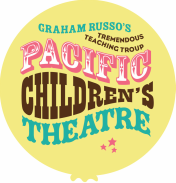 Donation Form 
(All donations are tax-deductible)
Name: _____________________Address:Street ______________________________________ City ________________ State _____ Zip ______________

Donation Amount: $__________
Mail to:Pacific Children's Theatre Inc. 
 3801 Richmond Street
San Diego, CA 92103